File: AP_2/18/17Veuillez noter que vous êtes tenu de remplir toutes les cases du formulaire, en particulier la Déclaration démontrant que vous répondez aux critères de sélection – NE PAS nous référer à votre CV ou votre offre technique. Si ceci n’est pas respecté votre offre ne sera pas considéréeLes documents suivants doivent être attaché à ce formulaire :Curriculum Vitae – Consultant principale & membres d’équipe Proposition technique détailléeLicence commerciale et autres permis de travail pertinents.Offre de prix détailléeTout autres informations pertinentes l’offre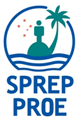 PROGRAMME REGIONALE OCEANIEN DE L’ENVIRONNEMENTFORMULAIRE DE SOUMISSION D’OFFRE SOUMISSION POUR L’APPEL D’OFFRE CI-DESSOUS:Assistance à Maîtrise d’Ouvrage pour la mise en œuvre d’un plan de sensibilisation de la population locale des communes associées de Ōpōa et de Puohine, aux Espèces Exotiques Envahissante (EEE) et à l’importance de la conservation de la flore patrimoniale du Paysage Culturel Taputapuātea, Raiatea, Iles-Sous-Le-Vent, Polynésie française.1.DETAILSDETAILSDETAILSDETAILSDETAILSDETAILSDETAILSNOM DE L’ENTREPRISE (si applicable))NOM DE L’ENTREPRISE (si applicable))NOM DE L’ENTREPRISE (si applicable))NOM DU CONSULTANT PRINCIPALENOM DU CONSULTANT PRINCIPALENOM DU CONSULTANT PRINCIPALELIST DES AUTRES MEMBRES D’ÉQUIPE (si applicable)LIST DES AUTRES MEMBRES D’ÉQUIPE (si applicable)LIST DES AUTRES MEMBRES D’ÉQUIPE (si applicable)NATIONALITÉ  NATIONALITÉ  NATIONALITÉ  ADRESSEADRESSEADRESSEADRESSE E-MAILADRESSE E-MAILTELEPHONE PROFESSIONELTELEPHONE PROFESSIONELTELEPHONE PROFESSIONELNUMERO MOBILENUMERO MOBILETELEPHONE PERSONNELTELEPHONE PERSONNELTELEPHONE PERSONNELNUMERO FAXNUMERO FAX2.QUALIFICATIONS ACADEMIQUE (CONSULTANT PRINCIPALE & MEMBRES D’ÉQUIPE)QUALIFICATIONS ACADEMIQUE (CONSULTANT PRINCIPALE & MEMBRES D’ÉQUIPE)QUALIFICATIONS ACADEMIQUE (CONSULTANT PRINCIPALE & MEMBRES D’ÉQUIPE)QUALIFICATIONS ACADEMIQUE (CONSULTANT PRINCIPALE & MEMBRES D’ÉQUIPE)QUALIFICATIONS ACADEMIQUE (CONSULTANT PRINCIPALE & MEMBRES D’ÉQUIPE)QUALIFICATIONS ACADEMIQUE (CONSULTANT PRINCIPALE & MEMBRES D’ÉQUIPE)QUALIFICATIONS ACADEMIQUE (CONSULTANT PRINCIPALE & MEMBRES D’ÉQUIPE)DatesDatesInstitution/PaysInstitution/PaysInstitution/PaysQualification obtenueQualification obtenueQualification obtenue3.EXPERIENCE EXPERIENCE EXPERIENCE EXPERIENCE EXPERIENCE EXPERIENCE EXPERIENCE DatesDatesEmployeurEmployeurPost (breve list des rôles)Post (breve list des rôles)Post (breve list des rôles)Post (breve list des rôles)4.AFFILIATION PROFESSIONALE/PRIXPROFESSIONAL AFFILIATIONS/AWARDSAFFILIATION PROFESSIONALE/PRIXPROFESSIONAL AFFILIATIONS/AWARDSAFFILIATION PROFESSIONALE/PRIXPROFESSIONAL AFFILIATIONS/AWARDSAFFILIATION PROFESSIONALE/PRIXPROFESSIONAL AFFILIATIONS/AWARDSAFFILIATION PROFESSIONALE/PRIXPROFESSIONAL AFFILIATIONS/AWARDSAFFILIATION PROFESSIONALE/PRIXPROFESSIONAL AFFILIATIONS/AWARDSAFFILIATION PROFESSIONALE/PRIXPROFESSIONAL AFFILIATIONS/AWARDSDatesDatesOrganisationOrganisationOrganisationMembre/PrixMembre/PrixMembre/Prix5.REFERENCES PROFESSIONEL (Listez au moins 3 références, incluant la référence _la plus récente et la plus pertinente pour ce travail)REFERENCES PROFESSIONEL (Listez au moins 3 références, incluant la référence _la plus récente et la plus pertinente pour ce travail)REFERENCES PROFESSIONEL (Listez au moins 3 références, incluant la référence _la plus récente et la plus pertinente pour ce travail)REFERENCES PROFESSIONEL (Listez au moins 3 références, incluant la référence _la plus récente et la plus pertinente pour ce travail)REFERENCES PROFESSIONEL (Listez au moins 3 références, incluant la référence _la plus récente et la plus pertinente pour ce travail)REFERENCES PROFESSIONEL (Listez au moins 3 références, incluant la référence _la plus récente et la plus pertinente pour ce travail)REFERENCES PROFESSIONEL (Listez au moins 3 références, incluant la référence _la plus récente et la plus pertinente pour ce travail)NomNomNomPosition Position Organisation & ContactOrganisation & ContactOrganisation & Contact6.DEMONTREZ COMMENT VOUS REPONDEZ A CHAQUE CRITERE DE SELECTION DEMONTREZ COMMENT VOUS REPONDEZ A CHAQUE CRITERE DE SELECTION DEMONTREZ COMMENT VOUS REPONDEZ A CHAQUE CRITERE DE SELECTION DEMONTREZ COMMENT VOUS REPONDEZ A CHAQUE CRITERE DE SELECTION DEMONTREZ COMMENT VOUS REPONDEZ A CHAQUE CRITERE DE SELECTION DEMONTREZ COMMENT VOUS REPONDEZ A CHAQUE CRITERE DE SELECTION DEMONTREZ COMMENT VOUS REPONDEZ A CHAQUE CRITERE DE SELECTION CRITÈRE 1:Expérience du candidat dans la communication et la sensibilisation (10%)CRITÈRE 1:Expérience du candidat dans la communication et la sensibilisation (10%)CRITÈRE 1:Expérience du candidat dans la communication et la sensibilisation (10%)CRITÈRE 2:Profils de l’équipe, les moyens matériels proposés et la disponibilité des intervenants sur le site (10%)CRITÈRE 2:Profils de l’équipe, les moyens matériels proposés et la disponibilité des intervenants sur le site (10%)CRITÈRE 2:Profils de l’équipe, les moyens matériels proposés et la disponibilité des intervenants sur le site (10%)CRITÈRE 3:Connaissance et expériences obligatoires en Polynésie française et de préférence à Raiatea, Iles-Sous-le-Vent (10%)CRITÈRE 3:Connaissance et expériences obligatoires en Polynésie française et de préférence à Raiatea, Iles-Sous-le-Vent (10%)CRITÈRE 3:Connaissance et expériences obligatoires en Polynésie française et de préférence à Raiatea, Iles-Sous-le-Vent (10%)CRITÈRE 4:Qualité de la proposition technique (40%)CRITÈRE 4:Qualité de la proposition technique (40%)CRITÈRE 4:Qualité de la proposition technique (40%)CRITÈRE 5:Prise en compte du schéma d’intervention RSE de PROTEGE (10%)CRITÈRE 5:Prise en compte du schéma d’intervention RSE de PROTEGE (10%)CRITÈRE 5:Prise en compte du schéma d’intervention RSE de PROTEGE (10%)CRITÈRE 6:Offre de prix (20%)CRITÈRE 6:Offre de prix (20%)CRITÈRE 6:Offre de prix (20%)7.INFORMATION GENERALEINFORMATION GENERALEINFORMATION GENERALEINFORMATION GENERALEINFORMATION GENERALEINFORMATION GENERALEINFORMATION GENERALEDéclaration de proche ou tout individu actuellement employé par le PROE. Veuillez inclure la liste et la nature de la relation.Déclaration de proche ou tout individu actuellement employé par le PROE. Veuillez inclure la liste et la nature de la relation.Déclaration de proche ou tout individu actuellement employé par le PROE. Veuillez inclure la liste et la nature de la relation.Déclaration que le soumissionnaire n’est pas associé avec des critères d’exclusion, incluant, faillite, fraude ou négligence, violation de la propriété intellectuelle, en cours de jugement par les tribunaux, corruption, participation avec une organisation criminelle, blanchiment d’argent ou financement du terrorisme, fausse déclaration, travail des enfants et incapacité à répondre aux obligations principales.Déclaration que le soumissionnaire n’est pas associé avec des critères d’exclusion, incluant, faillite, fraude ou négligence, violation de la propriété intellectuelle, en cours de jugement par les tribunaux, corruption, participation avec une organisation criminelle, blanchiment d’argent ou financement du terrorisme, fausse déclaration, travail des enfants et incapacité à répondre aux obligations principales.Déclaration que le soumissionnaire n’est pas associé avec des critères d’exclusion, incluant, faillite, fraude ou négligence, violation de la propriété intellectuelle, en cours de jugement par les tribunaux, corruption, participation avec une organisation criminelle, blanchiment d’argent ou financement du terrorisme, fausse déclaration, travail des enfants et incapacité à répondre aux obligations principales.Dossier disciplinaire (listez les conviction criminelle ou cas disciplinaire, si applicable)Dossier disciplinaire (listez les conviction criminelle ou cas disciplinaire, si applicable)Dossier disciplinaire (listez les conviction criminelle ou cas disciplinaire, si applicable)8.TOUTES AUTRES INFORMATION QUE LE SOUMISSIONNAIRE SOUHAITE FOURNIRTOUTES AUTRES INFORMATION QUE LE SOUMISSIONNAIRE SOUHAITE FOURNIRTOUTES AUTRES INFORMATION QUE LE SOUMISSIONNAIRE SOUHAITE FOURNIRTOUTES AUTRES INFORMATION QUE LE SOUMISSIONNAIRE SOUHAITE FOURNIRTOUTES AUTRES INFORMATION QUE LE SOUMISSIONNAIRE SOUHAITE FOURNIRTOUTES AUTRES INFORMATION QUE LE SOUMISSIONNAIRE SOUHAITE FOURNIRTOUTES AUTRES INFORMATION QUE LE SOUMISSIONNAIRE SOUHAITE FOURNIR9.COMMENT AVEZ-VOUS APPRIS L’EXISTENCE DE CET APPEL D’OFFRES?COMMENT AVEZ-VOUS APPRIS L’EXISTENCE DE CET APPEL D’OFFRES?COMMENT AVEZ-VOUS APPRIS L’EXISTENCE DE CET APPEL D’OFFRES?COMMENT AVEZ-VOUS APPRIS L’EXISTENCE DE CET APPEL D’OFFRES?COMMENT AVEZ-VOUS APPRIS L’EXISTENCE DE CET APPEL D’OFFRES?COMMENT AVEZ-VOUS APPRIS L’EXISTENCE DE CET APPEL D’OFFRES?COMMENT AVEZ-VOUS APPRIS L’EXISTENCE DE CET APPEL D’OFFRES?10.CERTIFICATION ET AUTORISATION :Toutes les informations soumises sont vrai et correcte. Le PROE à l’autorisation de chercher à vérifier toutes les informations fournies.CERTIFICATION ET AUTORISATION :Toutes les informations soumises sont vrai et correcte. Le PROE à l’autorisation de chercher à vérifier toutes les informations fournies.CERTIFICATION ET AUTORISATION :Toutes les informations soumises sont vrai et correcte. Le PROE à l’autorisation de chercher à vérifier toutes les informations fournies.CERTIFICATION ET AUTORISATION :Toutes les informations soumises sont vrai et correcte. Le PROE à l’autorisation de chercher à vérifier toutes les informations fournies.CERTIFICATION ET AUTORISATION :Toutes les informations soumises sont vrai et correcte. Le PROE à l’autorisation de chercher à vérifier toutes les informations fournies.CERTIFICATION ET AUTORISATION :Toutes les informations soumises sont vrai et correcte. Le PROE à l’autorisation de chercher à vérifier toutes les informations fournies.CERTIFICATION ET AUTORISATION :Toutes les informations soumises sont vrai et correcte. Le PROE à l’autorisation de chercher à vérifier toutes les informations fournies.SignatureSignatureSignatureSignatureSignatureSignatureDateDate